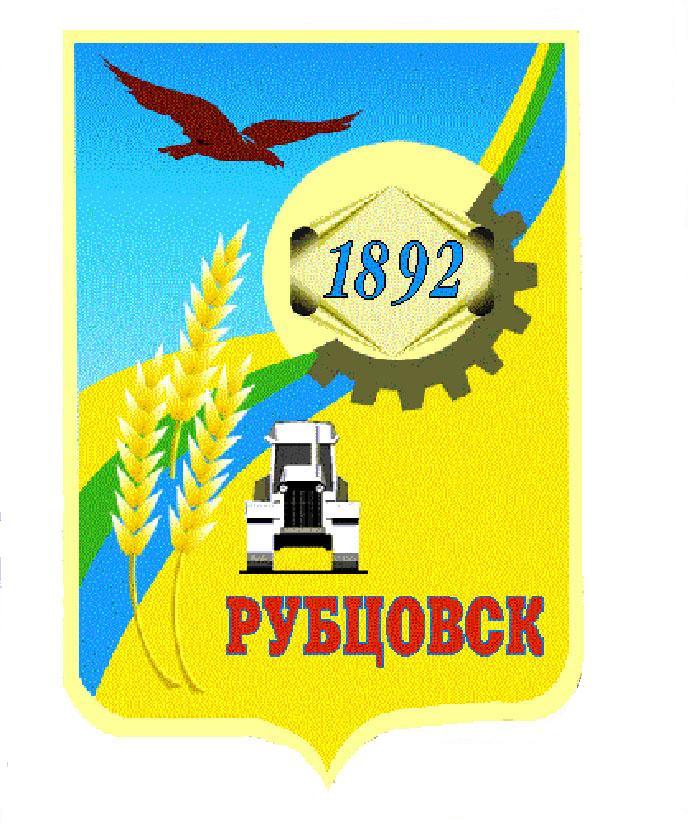 Администрация города Рубцовска Алтайского краяПОСТАНОВЛЕНИЕ08.09.2020 № 2145Об утверждении муниципальной программы «Развитие дорожного хозяйства и благоустройства в городе Рубцовске» на 2021-2024 годыС целью обеспечения устойчивого функционирования и развития дорожного хозяйства и благоустройства в городе Рубцовске в соответствии со статьей 179 Бюджетного кодекса Российской Федерации, руководствуясь Порядком разработки, реализации и оценки эффективности муниципальных программ муниципального образования город Рубцовск Алтайского края, утвержденным постановлением Администрации города Рубцовска Алтайского края от 14.10.2016 № 4337,  ПОСТАНОВЛЯЮ: Утвердить муниципальную программу «Развитие дорожного хозяйства и благоустройства в городе Рубцовске» на 2021-2024 годы.Опубликовать настоящее  постановление в газете  «Местное время» и разместить на официальном сайте Администрации города Рубцовска Алтайского края в информационно-телекоммуникационной сети «Интернет».Признать утратившим силу с 01.01.2021 постановление Администрации города Рубцовска Алтайского края от 25.12.2017 № 5802 «Об утверждении муниципальной программы «Развитие дорожного хозяйства, благоустройства и экологии в городе Рубцовске» на 2018-2020 годы» (с изменениями,  внесёнными постановлениями Администрации города Рубцовска Алтайского края от 05.03.2018 № 486,  13.11.2018 № 2957,  21.02.2019 № 378, 05.12.2019 № 3084, 23.03.2020 № 695). Настоящее постановление вступает в силу с 01.01.2021.Контроль за исполнением данного постановления возложить на заместителя Главы Администрации города Рубцовска Обуховича О.Г.Глава города Рубцовска                                                                  Д.З. ФельдманПриложениек постановлению Администрации города Рубцовска Алтайского края                                                от 08.09.2020 № 2145Муниципальная программа «Развитие дорожного хозяйства и благоустройства в городе Рубцовске» на 2021-2024 годыПАСПОРТ муниципальной программы «Развитие дорожного хозяйства и благоустройства в городе Рубцовске» на 2021-2024 годы (далее – программа)Общая характеристика сферы реализации программы	Муниципальная программа «Развитие дорожного хозяйства и благоустройства в городе Рубцовске» на 2021-2024 годы представляет собой продолжение муниципальной программы «Развитие дорожного хозяйства, благоустройства и экологии в городе Рубцовске» на 2018-2020 годы.Важнейшими составными частями городского хозяйства являются дорожное хозяйство и благоустройство.По состоянию на 01.01.2020 протяженность автомобильных дорог общего пользования местного значения составляла , в том числе  – с твердым покрытием.Протяженность электрических сетей по состоянию на 01.01.2020 составляла 632,7 км, в т.ч. воздушных линий электропередач - 260,2 км, кабельных линий электропередач - 372,5 км.Дорожное хозяйство и благоустройство  представляют собой сложную и динамичную подсистему отраслей городского хозяйства, обеспечивающих удовлетворение жизненно важных потребностей населения. Сложность данной подсистемы состоит в многообразии и объёме работ, множестве предприятий и организаций, существенно различающихся по организационным формам и структурам управления, а динамичность - в постоянном развитии и повышении требований к выполняемым работам.Основные проблемы и анализ причин их возникновения в сфере реализации муниципальной программыОсновными проблемами в сфере реализации программы, на решение которых направлены мероприятия программы, являются:	изношенность дорожного покрытия улиц (70,3 %), элементов обустройства автомобильных дорог;	наличие неисполненных решений судов по восстановлению (организации)  наружного освещения улиц, ликвидации несанкционированных свалок и ремонту дорожного покрытия улиц;	недостаток и изношенность дорожной техники для содержания автомобильных дорог и своевременного вывоза отходов.	Основными причинами возникновения проблем в сфере реализации программы являются дефицит финансирования, удорожание материалов и стоимости выполненных работ. Обоснование решения проблем и прогноз развития сферы реализации муниципальной программыМногообразие направлений в данной подсистеме отраслей городского хозяйства представляет невозможным решение стоящих перед ней проблем изолированно, что обуславливает необходимость применения программно-целевых методов решения задач в рамках муниципальной программы «Развитие дорожного хозяйства и благоустройства   в городе Рубцовске» на 2021-2024 годы.В результате реализации программы ожидается:	достижение требуемого уровня содержания и ремонта автомобильных дорог, в том числе элементов обустройства автомобильных дорог в соответствии с  ГОСТ Р 50597-93 «Автомобильные дороги и улицы. Требования к эксплуатационному состоянию, допустимому по условиям обеспечения безопасности дорожного движения» и других нормативных актов РФ;	обеспечение санитарных норм и правил на территориях общего пользования;	повышение ответственности граждан по исполнению Правил благоустройства города Рубцовска, сохранности автомобильных дорог и их элементов и т.д.Приоритетные направления реализации программы, цель и задачи, описание основных ожидаемых конечных результатов программы, сроков и этапов её реализацииПриоритетные направления реализации программыОсуществление предусмотренных в программе мероприятий при условии их надлежащего финансирования должно привести к качественному и своевременному содержанию и поддержанию технического состояния объектов дорожного хозяйства, в том числе элементов обустройства автомобильных дорог в соответствии с вышеуказанным ГОСТ (п. 1.2 настоящего приложения) и другими нормативными актами Российской Федерации, обеспечению санитарно-гигиенических требований к содержанию территорий общего пользования, в том числе городских кладбищ согласно Федеральному закону от 12.01.1996 № 8-ФЗ «О погребении и похоронном деле», постановлением Администрации города Рубцовска Алтайского края от 12.02.2014 № 721 «О принятии Правил эксплуатации и содержании кладбищ», включая акарицидную обработку территорий кладбищ согласно постановлению Главного государственного санитарного врача РФ от 07.03.2008 № 19 «Об утверждении санитарно-эпидемиологических правил» СП 3.1.3.2352-08 «Профилактика клещевого вирусного энцефалита», созданию необходимых условий для устойчивого социально-экономического развития города Рубцовска на уровне, обеспечивающем реализацию и достижение параметров Стратегии социально-экономического развития муниципального образования город Рубцовск Алтайского края на период до 2025 года.Цель и задачи программыЦелью настоящей программы является обеспечение устойчивого функционирования и развития дорожного хозяйства и благоустройства в городе Рубцовске. Для достижения поставленной цели намечено решение следующих задач:	развитие и содержание транспортной инфраструктуры города Рубцовска;	организация уличного освещения города Рубцовска;	организация озеленения территории города Рубцовска;	организация функционирования системы обращения с отходами производства и потребления;	обеспечение погребения и похоронного дела;	содержание фонтанов и «Вечного огня»;	организация обращения с безнадзорными животными, утилизация трупов животных и птиц с муниципальных территорий;	техническое обеспечение осуществления муниципального контроля;	повышение доступности для маломобильных групп населения объектов транспортной инфраструктуры, транспортных средств и предоставляемых услуг;	организация благоустройства территории города Рубцовска к проведению праздничных и торжественных мероприятий;обеспечение безопасности людей на водных объектах;	обеспечение нормативного транспортно-эксплуатационного состояния дорожной сети города Рубцовска, входящей в состав автомобильных дорог Рубцовской агломерации.Конечные результаты реализации программыОценка эффективности реализации планируемых результатов программы представлена в виде индикаторов (показателей), достижение которых позволяет оценить ход реализации программы (таблица  1).В результате реализации программы к концу 2024 года запланировано: увеличить на 40 % долю протяжённости отремонтированной улично-дорожной сети с асфальтобетонным покрытием к общей протяжённости обслуживаемой улично-дорожной сети с асфальтобетонным покрытием;увеличить на 8,4 % долю протяжённости освещённой улично-дорожной сети;	обеспечить 100%-ный выкос травы на газонах, разделительных полосах и пустырях;	обеспечить полную ликвидацию выявленных несанкционированных свалок;обеспечить проведение 8 акарицидных обработок территорий кладбищ;обеспечить бесперебойное функционирование «Вечного огня» в рабочем состоянии в круглосуточном режиме в течение каждого года;организовать утилизацию биологических отходов (трупов животных) 132 головы (по 33 головы. ежегодно);приобретение 40 ед. офисной техники (по 10 шт. ежегодно) ;организовать 8 парковочных мест для маломобильных групп населения, обозначенных специальными знаками (по 2 ед. ежегодно);организовать подготовку санитарно-гигиенических и эстетических условий для проведения 44 праздничных дней.обеспечить установку 40 аншлагов на водных объектах (по 10 шт. ежегодно);увеличить долю протяжённости улично-дорожной сети города Рубцовска, входящей в состав автомобильных дорог Рубцовской агломерации, соответствующую нормативным требованиям к их транспортно-эксплуатационному состоянию до 62,7 %.Индикаторы программы определяются расчетным методом на основе имеющихся данных с учетом документов, подтверждающих завершение работ, определенных мероприятиями программы.1. Доля протяжённости отремонтированной улично-дорожной сети с асфальтобетонным покрытием (к общей протяжённости обслуживаемой улично-дорожной сети с асфальтобетонным покрытием).Индикатор определяется, как отношение общей протяжённости отремонтированной в ходе реализации программы на начало финансового года улично-дорожной сети к общей протяжённости обслуживаемой улично-дорожной сети с асфальтобетонным покрытием в отчетном году, выраженное в процентах. Значение целевого индикатора рассчитывается по формуле:,где:Дв – доля протяжённости отремонтированной улично-дорожной сети с асфальтобетонным покрытием к общей протяжённости обслуживаемой улично-дорожной сети с асфальтобетонным покрытием (%);В1 – общая протяжённость отремонтированной улично-дорожной сети с асфальтобетонным покрытием в ходе реализации программы на начало финансового года (м);В – протяжённость обслуживаемой улично-дорожной сети с асфальтобетонным покрытием в отчетном году (м).2. Доля протяжённости освещённой улично-дорожной сети.Индикатор определяется, как отношение протяжённости освещённой улично-дорожной сети, освещённой в ходе реализации программы на начало финансового года, к общей протяжённости улично-дорожной сети, освещённой в ходе реализации программы в конце финансового года, выраженное в процентах.Значение целевого индикатора рассчитывается по формуле:,где:Дг –доля протяжённости освещённой улично-дорожной сети (%);Г1 – протяжённость улично-дорожной сети, освещённой в ходе реализации программы на начало финансового года (м);Г – протяжённость освещённой улично-дорожной сети в конце отчетного года (м).3. Доля площади выкошенной травы на газонах, разделительных полосах и пустырях.Индикатор определяется как отношение площади выкошенной в ходе реализации программы травы на газонах, разделительных полосах и пустырях на начало финансового года, к общей площади газонов, разделительных полос и пустырей в отчетном году, выраженное в процентах.Значение целевого индикатора рассчитывается по формуле:, где:Дт – доля площади выкошенной травы на газонах, разделительных полосах и пустырях в общей площади газонов, разделительных полос и пустырей в отчетном году в рамках реализации программы (%);Т – общая площадь газонов, разделительных полос и пустырей в отчетном году (кв.м);Т1 – площадь выкошенной в ходе реализации программы травы на газонах, разделительных полосах и пустырях на начало финансового года (кв.м).4. Доля ликвидированных несанкционированных свалок в общем количестве выявленных свалок.Индикатор определяется как отношение количества несанкционированных свалок, которые были ликвидированы в ходе реализации программы на начало финансового года, к общему количеству выявленных несанкционированных свалок в отчетном году, выраженное в процентах.Значение целевого индикатора рассчитывается по формуле:, где:Да – доля ликвидированных несанкционированных свалок в общем количестве выявленных свалок в отчетном году в рамках реализации программы (%);А – общее количество выявленных несанкционированных свалок в отчетном году (ед.);А1 – количество несанкционированных свалок, которые были ликвидированы в ходе реализации программы на начало финансового года (ед.).5. Количество проведенных акарицидных обработок территорий кладбищ (ед.).Индикатор определяется количеством ежегодно проведенных акарицидных обработок территорий кладбищ.6.  Обеспечение функционирования «Вечного огня» в рабочем состоянии в течение года (дней).Индикатор определяется количеством ежегодно дней функционирования «Вечного огня» в рабочем состоянии. 7. Количество утилизированных биологических отходов (трупов животных).Индикатор определяется количеством ежегодно вывезенных трупов животных (голов).8. Количество приобретенной офисной техники.Индикатор определяется количеством ежегодно приобретенной офисной техники (единиц).9. Количество парковочных мест для маломобильных групп населения, обозначенных специальными знаками.Индикатор определяется количеством организованных в отчетном году парковочных мест для маломобильных групп населения, обозначенных специальными знаками (мест).10. Количество праздничных дней к которым проведена подготовка санитарно-гигиенических и эстетических условий.Индикатор определяется количеством праздничных дней к которым в отчетном году проведена подготовка санитарно-гигиенических и эстетических условий (дней).11. Количество установленных аншлагов на водных объектах.Индикатор определяется количеством ежегодно установленных аншлагов на водных объектах (штук).12. Доля протяжённости улично-дорожной сети города Рубцовска, входящей в состав автомобильных дорог Рубцовской агломерации, соответствующая нормативным требованиям к их транспортно-эксплуатационному состоянию.Индикатор определяется, как отношение протяжённости улично-дорожной сети города Рубцовска, входящей в состав автомобильных дорог Рубцовской агломерации, соответствующей нормативным требованиям на конец финансового года к общей протяжённости улично-дорожной сети города Рубцовска, входящей в состав автомобильных дорог Рубцовской агломерации, выраженное в процентах. Значение целевого индикатора рассчитывается по формуле:, где:Дв – доля протяжённости улично-дорожной сети города Рубцовска, входящей в состав автомобильных дорог Рубцовской агломерации, соответствующая нормативным требованиям к их транспортно-эксплуатационному состоянию, (%);В1 – протяжённость улично-дорожной сети города Рубцовска, входящей в состав автомобильных дорог Рубцовской агломерации, соответствующая нормативным требованиям на конец финансового года (м);В – общая протяжённость улично-дорожной сети города Рубцовска, входящей в состав автомобильных дорог Рубцовской агломерации в отчетном году (м).Сроки и этапы реализации программыСрок реализации программы рассчитан на 4 года с 2021 года по 2024 год, без деления на этапы.Обобщенная характеристика мероприятий программыПрограмма представляет собой систему мероприятий, направленных на поддержание надлежащего технического состояния и развитие объектов дорожного хозяйства и внешнего благоустройства, обеспечение санитарно-технического состояния территорий общего пользования, повышение доступности для маломобильных групп населения объектов транспортной инфраструктуры, транспортных средств и предоставляемых услуг. Мероприятия программы представлены в таблице  2.Общий объем финансовых ресурсов, необходимых для реализации программы.Объемы финансирования программы приводятся в ценах каждого года реализации программы с учетом решения о бюджете муниципального образования город Рубцовск Алтайского края на соответствующий период (таблица  3).	5. Анализ рисков реализации программы и описание мер управления рисками реализации программыРеализация комплекса программных мероприятий сопряжена со следующими рисками:несвоевременность финансирования запланированных мероприятий;сокращение объемов финансирования запланированных мероприятий;превышение фактического уровня инфляции по сравнению с прогнозируемым, ускоренным ростом цен на строительные материалы, машины, специализированное оборудование, что может привести к увеличению стоимости работ, снижению объемов ремонта и содержания автомобильных дорог общего пользования;возникновение чрезвычайных ситуаций природного и техногенного характера;непринятие участия подрядных организаций в проведении электронных торгов на право заключения муниципальных контрактов. Проведение повторных процедур приведет к изменению сроков исполнения программных мероприятий;при размещении муниципальных заказов согласно Федеральному закону от 05.04.2013 № 44-ФЗ «О контрактной системе в сфере закупок товаров, работ, услуг для обеспечения государственных и муниципальных нужд» часть заказов может быть не размещена в связи с отсутствием претендентов;заключение муниципальных контрактов с организациями, которые могут оказаться неспособными исполнить обязательства по контрактам.6. Оценка эффективности программыОценка эффективности программы осуществляется в целях достижения оптимального соотношения связанных с ее реализацией затрат и достигаемых в ходе реализации результатов.Комплексная оценка эффективности реализации программы проводится в соответствии с Методикой оценки эффективности муниципальной программы согласно приложению 2 к Порядку разработки, реализации и оценки эффективности муниципальных программ муниципального образования город Рубцовск Алтайского края, утвержденному постановлением Администрации города Рубцовска Алтайского края от 14.10.2016 № 4337 (далее - Порядок).7. Механизм реализации программыОтветственным исполнителем программы является управление Администрации города Рубцовска по жилищно-коммунальному хозяйству и экологии. Ответственный исполнитель  обеспечивает:реализацию мероприятий программы;подготовку предложений по корректировке программы на соответствующий год в разрезе объемов финансирования и предлагаемых к реализации мероприятий, уточнение возможных объемов финансирования;представление отчетов в отдел экономического развития и ценообразования Администрации города Рубцовска и комитет по финансам, налоговой и кредитной политике Администрации города Рубцовска Алтайского края в соответствии с п. 5.6., 5.9. Порядка.Начальник отдела по организацииуправления и работе с обращениямиАдминистрации города Рубцовска                                                  А.В. ИнютинаТаблица  1Сведения об индикаторах программы и их значенияхТаблица № 2Перечень мероприятий программы								                                          Таблица  3Объем финансовых ресурсов, необходимых для реализации программыОтветственный исполнитель программы Управление Администрации города Рубцовска по жилищно-коммунальному хозяйству и экологииСоисполнители программы Не предусмотреноУчастники программыНе предусмотреноПодпрограммы программыНе предусмотреноПрограммно-целевые инструменты программыФедеральный закон от 10.12.1995 № 196-ФЗ «О безопасности дорожного движения»;приказ Минтранса РФ от 16.11.2012 
№ 402 «Об утверждении Классификации работ по капитальному ремонту, ремонту и содержанию автомобильных дорог»;Федеральный закон от 24.06.1998 № 89-ФЗ  «Об отходах производства и потребления»;Федеральный закон от 12.01.1996 № 8-ФЗ «О погребении и похоронном деле»;Федеральный закон от 05.04.2013 № 44-ФЗ «О контрактной системе в сфере закупок товаров, работ, услуг для обеспечения государственных и муниципальных нужд»;подпрограмма 2 «Развитие дорожного хозяйства Алтайского края» государственной программы Алтайского края «Развитие транспортной системы Алтайского края», утвержденной постановлением Администрации Алтайского края от 16.10.2014 № 479Цель программы Обеспечение устойчивого функционирования и развития дорожного хозяйства и благоустройства в городе РубцовскеЗадачи программыРазвитие и содержание транспортной инфраструктуры города Рубцовска;организация уличного освещения города Рубцовска;организация озеленения территории города Рубцовска;организация функционирования системы обращения с отходами производства и потребления;обеспечение погребения и похоронного дела;содержание фонтанов и «Вечного огня»;организация обращения с безнадзорными животными, утилизация трупов животных и птиц с муниципальных территорий;техническое обеспечение осуществления муниципального контроля;повышение доступности для маломобильных групп населения объектов транспортной инфраструктуры, транспортных средств и предоставляемых услуг;организация благоустройства территории города Рубцовска к проведению праздничных и торжественных мероприятий;обеспечение безопасности людей на водных объектах;обеспечение нормативного транспортно-эксплуатационного состояния дорожной сети города Рубцовска, входящей в состав автомобильных дорог Рубцовской агломерацииЦелевые индикаторы и показатели программы Доля протяженности отремонтированной улично-дорожной сети с асфальтобетонным покрытием к общей протяжённости обслуживаемой улично-дорожной сети с асфальтобетонным покрытием;увеличение протяженности освещенной улично-дорожной сети;доля площади выкошенной травы на газонах, разделительных полосах и пустырях;доля ликвидированных несанкционированных свалок в общем количестве выявленных свалок;количество проведенных акарицидных обработок территорий кладбищ;количество отработанных дней светомузыкальным фонтаном;количество утилизированных биологических отходов (трупов животных);количество единиц приобретенной офисной техники;количество обозначенных специальными знаками парковочных мест для маломобильных групп населения;количество праздничных дней к которым проведена подготовка санитарно-гигиенических и эстетических условий;количество установленных аншлагов на водных объектах;доля протяжённости улично-дорожной сети города Рубцовска, входящей в состав автомобильных дорог Рубцовской агломерации, соответствующая нормативным требованиямСроки и этапы реализации программы2021-2024 годы, без деления на этапыОбъемы финансирования программы Общий объем финансирования программы на 2021-2024 годы составит 1022873,8 тыс. руб., в том числе по годам:2021 год – 223047,1 тыс. руб.2022 год – 242348,6 тыс. руб. 2023 год – 265195,8 тыс. руб.2024 год – 292282,3 тыс. руб.Из них за счет бюджета муниципального образования город Рубцовск Алтайского края (далее - бюджет города Рубцовска) 618209,8 тыс. руб., в том числе по годам:2021 год – 121881,1 тыс. руб.2022 год – 141182,6 тыс. руб. 2023 год – 164029,8 тыс. руб.2024 год – 191116,3 тыс. руб.,за счет краевого бюджета 404664,0 тыс. руб., в том числе по годам:2021 год – 101166,0 тыс. руб.2022 год – 101166,0 тыс. руб. 2023 год – 101166,0 тыс. руб.2024 год – 101166,0 тыс. руб.Объемы финансирования подлежат ежегодному уточнению, исходя из возможностей бюджета города РубцовскаОжидаемые результаты реализации программы К 2024 году запланировано увеличение:доли протяжённости отремонтированной улично-дорожной сети с асфальтобетонным покрытием к общей протяжённости обслуживаемой улично-дорожной сети с асфальтобетонным покрытием до 40 %;доли протяжённости освещённой улично-дорожной сети на 8,4 %; доли протяжённости улично-дорожной сетигорода Рубцовска, входящей в состав автомобильных дорог Рубцовской агломерации, соответствующей нормативным требованиям к их транспортно-эксплуатационному состоянию до 62,7 %.К концу реализации программы полная       (100 %-ная) ликвидация несанкционированных свалок в общем количестве выявленных свалок.100%-ный выкос травы на газонах, разделительных полосах и пустырях. обеспечение 100%-ного функционирования «Вечного огня» в рабочем состоянии.К концу 2024 года запланировано:обозначение специальными знаками парковочных мест для маломобильных групп населения в количестве 8 ед. (по 2 ед. ежегодно);организация утилизации биологических отходов (трупов животных) до 33 ед.;приобретение 40 единиц офисной техники;проведение подготовки санитарно-гигиенических и эстетических условий к 44 праздничным дням (по 11 дн. ежегодно);организация установки 40 аншлагов на водных объектах (по 10 шт. ежегодно);организация проведения 8 акарицидных обработок кладбищ (по 2 обработки ежегодно)№ п/п (№ задачи)Наименование индикатора (показателя)Ед. изм.Значение по годамЗначение по годамЗначение по годамЗначение по годамЗначение по годамЗначение по годамЗначение по годам№ п/п (№ задачи)Наименование индикатора (показателя)Ед. изм.201920202020годы реализации программы (план)годы реализации программы (план)годы реализации программы (план)годы реализации программы (план)№ п/п (№ задачи)Наименование индикатора (показателя)Ед. изм.(факт)(оценка)(оценка)20212022202320241234556789«Развитие дорожного хозяйства и благоустройства   в городе Рубцовске» на 2021-2024 годы«Развитие дорожного хозяйства и благоустройства   в городе Рубцовске» на 2021-2024 годы«Развитие дорожного хозяйства и благоустройства   в городе Рубцовске» на 2021-2024 годы«Развитие дорожного хозяйства и благоустройства   в городе Рубцовске» на 2021-2024 годы«Развитие дорожного хозяйства и благоустройства   в городе Рубцовске» на 2021-2024 годы«Развитие дорожного хозяйства и благоустройства   в городе Рубцовске» на 2021-2024 годы«Развитие дорожного хозяйства и благоустройства   в городе Рубцовске» на 2021-2024 годы«Развитие дорожного хозяйства и благоустройства   в городе Рубцовске» на 2021-2024 годы«Развитие дорожного хозяйства и благоустройства   в городе Рубцовске» на 2021-2024 годы«Развитие дорожного хозяйства и благоустройства   в городе Рубцовске» на 2021-2024 годы1 (1)Доля протяжённости отремонтированной улично-дорожной сети с асфальтобетонным покрытием (к общей протяжённости обслуживаемой улично-дорожной сети с асфальтобетонным покрытием)%13,15,410101010102 (2) Доля протяжённости освещённой улично-дорожной сети%3,82,22,12,12,12,12,13 (3)Доля ликвидированных несанкционированных свалок (в общем количестве выявленных свалок)%5030404060801004 (4)Доля площади выкошенной травы на газонах, разделительных полосах и пустырях%-901001001001001005 (5)Количество проведенных акарицидных обработок территорий кладбищед.22222226 (6)Обеспечение функционирования «Вечного огня» в рабочем состоянии в течение каждого годадн.3623643643643643643657 (7)Количество утилизированных биологических отходов (трупов животных)голов333033333333338 (8)Количество приобретенной офисной техникиед.131910101010109 (9)Количество парковочных мест для маломобильных групп населения, обозначенных специальными знакамимест232222210 (10)Количество праздничных дней к которым проведена подготовка санитарно-гигиенических и эстетических условийдн.1010111111111111 (11)Количество установленных аншлагов на водных объектахшт.1010101010101012 (12) Доля протяжённости улично-дорожной сети города Рубцовска, входящей в состав автомобильных дорог Рубцовской агломерации, соответствующая нормативным требованиям к их транспортно-эксплуатационному состоянию %38,943,748,448,453,25862,7№ п/пЦель, задача, мероприятиеОжидаемый результатИсполнители программыСумма расходов, тыс. рублейСумма расходов, тыс. рублейСумма расходов, тыс. рублейСумма расходов, тыс. рублейСумма расходов, тыс. рублейИсточники финансирования№ п/пЦель, задача, мероприятиеОжидаемый результатИсполнители программы2021202220232024всегоИсточники финансирования12345678910«Развитие дорожного хозяйства, благоустройства и экологии в городе Рубцовске» на 2018-2020 годы«Развитие дорожного хозяйства, благоустройства и экологии в городе Рубцовске» на 2018-2020 годы«Развитие дорожного хозяйства, благоустройства и экологии в городе Рубцовске» на 2018-2020 годы«Развитие дорожного хозяйства, благоустройства и экологии в городе Рубцовске» на 2018-2020 годы«Развитие дорожного хозяйства, благоустройства и экологии в городе Рубцовске» на 2018-2020 годы«Развитие дорожного хозяйства, благоустройства и экологии в городе Рубцовске» на 2018-2020 годы«Развитие дорожного хозяйства, благоустройства и экологии в городе Рубцовске» на 2018-2020 годы«Развитие дорожного хозяйства, благоустройства и экологии в городе Рубцовске» на 2018-2020 годы«Развитие дорожного хозяйства, благоустройства и экологии в городе Рубцовске» на 2018-2020 годы«Развитие дорожного хозяйства, благоустройства и экологии в городе Рубцовске» на 2018-2020 годы1.Цель 1. Обеспечение устойчивого функционирования и развитие дорожного хозяйства, благоустройства и экологии в городеЦель 1. Обеспечение устойчивого функционирования и развитие дорожного хозяйства, благоустройства и экологии в городеЦель 1. Обеспечение устойчивого функционирования и развитие дорожного хозяйства, благоустройства и экологии в городе223047,1242348,6265195,8292282,31022873,8Всего 1.Цель 1. Обеспечение устойчивого функционирования и развитие дорожного хозяйства, благоустройства и экологии в городеЦель 1. Обеспечение устойчивого функционирования и развитие дорожного хозяйства, благоустройства и экологии в городеЦель 1. Обеспечение устойчивого функционирования и развитие дорожного хозяйства, благоустройства и экологии в городев том числе: 1.Цель 1. Обеспечение устойчивого функционирования и развитие дорожного хозяйства, благоустройства и экологии в городеЦель 1. Обеспечение устойчивого функционирования и развитие дорожного хозяйства, благоустройства и экологии в городеЦель 1. Обеспечение устойчивого функционирования и развитие дорожного хозяйства, благоустройства и экологии в городе0,00,00,00,00,0федеральный бюджет1.Цель 1. Обеспечение устойчивого функционирования и развитие дорожного хозяйства, благоустройства и экологии в городеЦель 1. Обеспечение устойчивого функционирования и развитие дорожного хозяйства, благоустройства и экологии в городеЦель 1. Обеспечение устойчивого функционирования и развитие дорожного хозяйства, благоустройства и экологии в городе101166,0101166,0101166,0101166,0404664,0краевой бюджет1.Цель 1. Обеспечение устойчивого функционирования и развитие дорожного хозяйства, благоустройства и экологии в городеЦель 1. Обеспечение устойчивого функционирования и развитие дорожного хозяйства, благоустройства и экологии в городеЦель 1. Обеспечение устойчивого функционирования и развитие дорожного хозяйства, благоустройства и экологии в городе121881,1141182,6164029,8191116,3618209,8бюджет города1.Цель 1. Обеспечение устойчивого функционирования и развитие дорожного хозяйства, благоустройства и экологии в городеЦель 1. Обеспечение устойчивого функционирования и развитие дорожного хозяйства, благоустройства и экологии в городеЦель 1. Обеспечение устойчивого функционирования и развитие дорожного хозяйства, благоустройства и экологии в городе0,00,00,00,00,0внебюджетные источники2.Задача 1. Развитие и содержание транспортной инфраструктурыПовышение качества дорог общего пользования, создание безопасных условий для движения и снижение аварийности на дорогах города РубцовскаУправление Администрации города Рубцовска по ЖКХ и Э180720,2195905,6214225,0236331,0827181,8Всего 2.Задача 1. Развитие и содержание транспортной инфраструктурыПовышение качества дорог общего пользования, создание безопасных условий для движения и снижение аварийности на дорогах города РубцовскаУправление Администрации города Рубцовска по ЖКХ и Э в том числе:2.Задача 1. Развитие и содержание транспортной инфраструктурыПовышение качества дорог общего пользования, создание безопасных условий для движения и снижение аварийности на дорогах города РубцовскаУправление Администрации города Рубцовска по ЖКХ и Э0,00,00,00,00,0федеральный бюджет2.Задача 1. Развитие и содержание транспортной инфраструктурыПовышение качества дорог общего пользования, создание безопасных условий для движения и снижение аварийности на дорогах города РубцовскаУправление Администрации города Рубцовска по ЖКХ и Э100000,0100000,0100000,0100000,0400000,0краевой бюджет2.Задача 1. Развитие и содержание транспортной инфраструктурыПовышение качества дорог общего пользования, создание безопасных условий для движения и снижение аварийности на дорогах города РубцовскаУправление Администрации города Рубцовска по ЖКХ и Э80720,295905,6114225,0136331,0427181,8бюджет города2.Задача 1. Развитие и содержание транспортной инфраструктурыПовышение качества дорог общего пользования, создание безопасных условий для движения и снижение аварийности на дорогах города РубцовскаУправление Администрации города Рубцовска по ЖКХ и Э0,00,00,00,00,0внебюджетные источники3.Мероприятие 1.1. Ремонт и содержание автомобильных дорог (содержание знаков, разметки, светофорных объектов, ограждений, ямочный ремонт асфальтового покрытия, проектные работы, ремонт тротуаров, планировка профиля грунтовых дорог, уборка вручную скверов, площадей, остановочных павильонов и тротуаров, дополнительная уборка тротуаров в праздничные дни, содержание мостов, механизированная летняя и зимняя уборка дорожного покрытия, ремонт и текущее содержание ливневой канализации и в соответствии с перечнем работ согласно приказу Минтранса РФ №402 от 16.11.2012), в соответствии с положением о дорожном фондеПоддержание транспортно-эксплуатационного состояния дорог и дорожных сооружений в соответствии с требованиями ГОСТ Р 50597-93 «Автомобильные дороги и улицы. Требования к эксплуатационному состоянию, допустимому по условиям обеспечения безопасности дорожного движения», в том числе обеспечение бесперебойного и безопасного движения на автомобильных дорогах в зимнее время69930,784616,1102385,5123886,5380818,8Всего 3.Мероприятие 1.1. Ремонт и содержание автомобильных дорог (содержание знаков, разметки, светофорных объектов, ограждений, ямочный ремонт асфальтового покрытия, проектные работы, ремонт тротуаров, планировка профиля грунтовых дорог, уборка вручную скверов, площадей, остановочных павильонов и тротуаров, дополнительная уборка тротуаров в праздничные дни, содержание мостов, механизированная летняя и зимняя уборка дорожного покрытия, ремонт и текущее содержание ливневой канализации и в соответствии с перечнем работ согласно приказу Минтранса РФ №402 от 16.11.2012), в соответствии с положением о дорожном фондеПоддержание транспортно-эксплуатационного состояния дорог и дорожных сооружений в соответствии с требованиями ГОСТ Р 50597-93 «Автомобильные дороги и улицы. Требования к эксплуатационному состоянию, допустимому по условиям обеспечения безопасности дорожного движения», в том числе обеспечение бесперебойного и безопасного движения на автомобильных дорогах в зимнее время в том числе:3.Мероприятие 1.1. Ремонт и содержание автомобильных дорог (содержание знаков, разметки, светофорных объектов, ограждений, ямочный ремонт асфальтового покрытия, проектные работы, ремонт тротуаров, планировка профиля грунтовых дорог, уборка вручную скверов, площадей, остановочных павильонов и тротуаров, дополнительная уборка тротуаров в праздничные дни, содержание мостов, механизированная летняя и зимняя уборка дорожного покрытия, ремонт и текущее содержание ливневой канализации и в соответствии с перечнем работ согласно приказу Минтранса РФ №402 от 16.11.2012), в соответствии с положением о дорожном фондеПоддержание транспортно-эксплуатационного состояния дорог и дорожных сооружений в соответствии с требованиями ГОСТ Р 50597-93 «Автомобильные дороги и улицы. Требования к эксплуатационному состоянию, допустимому по условиям обеспечения безопасности дорожного движения», в том числе обеспечение бесперебойного и безопасного движения на автомобильных дорогах в зимнее время0,00,00,00,00,0федеральный бюджет3.Мероприятие 1.1. Ремонт и содержание автомобильных дорог (содержание знаков, разметки, светофорных объектов, ограждений, ямочный ремонт асфальтового покрытия, проектные работы, ремонт тротуаров, планировка профиля грунтовых дорог, уборка вручную скверов, площадей, остановочных павильонов и тротуаров, дополнительная уборка тротуаров в праздничные дни, содержание мостов, механизированная летняя и зимняя уборка дорожного покрытия, ремонт и текущее содержание ливневой канализации и в соответствии с перечнем работ согласно приказу Минтранса РФ №402 от 16.11.2012), в соответствии с положением о дорожном фондеПоддержание транспортно-эксплуатационного состояния дорог и дорожных сооружений в соответствии с требованиями ГОСТ Р 50597-93 «Автомобильные дороги и улицы. Требования к эксплуатационному состоянию, допустимому по условиям обеспечения безопасности дорожного движения», в том числе обеспечение бесперебойного и безопасного движения на автомобильных дорогах в зимнее время0,00,00,00,00,0краевой бюджет3.Мероприятие 1.1. Ремонт и содержание автомобильных дорог (содержание знаков, разметки, светофорных объектов, ограждений, ямочный ремонт асфальтового покрытия, проектные работы, ремонт тротуаров, планировка профиля грунтовых дорог, уборка вручную скверов, площадей, остановочных павильонов и тротуаров, дополнительная уборка тротуаров в праздничные дни, содержание мостов, механизированная летняя и зимняя уборка дорожного покрытия, ремонт и текущее содержание ливневой канализации и в соответствии с перечнем работ согласно приказу Минтранса РФ №402 от 16.11.2012), в соответствии с положением о дорожном фондеПоддержание транспортно-эксплуатационного состояния дорог и дорожных сооружений в соответствии с требованиями ГОСТ Р 50597-93 «Автомобильные дороги и улицы. Требования к эксплуатационному состоянию, допустимому по условиям обеспечения безопасности дорожного движения», в том числе обеспечение бесперебойного и безопасного движения на автомобильных дорогах в зимнее время69930,784616,1102385,5123886,5380818,8бюджет города3.Мероприятие 1.1. Ремонт и содержание автомобильных дорог (содержание знаков, разметки, светофорных объектов, ограждений, ямочный ремонт асфальтового покрытия, проектные работы, ремонт тротуаров, планировка профиля грунтовых дорог, уборка вручную скверов, площадей, остановочных павильонов и тротуаров, дополнительная уборка тротуаров в праздничные дни, содержание мостов, механизированная летняя и зимняя уборка дорожного покрытия, ремонт и текущее содержание ливневой канализации и в соответствии с перечнем работ согласно приказу Минтранса РФ №402 от 16.11.2012), в соответствии с положением о дорожном фондеПоддержание транспортно-эксплуатационного состояния дорог и дорожных сооружений в соответствии с требованиями ГОСТ Р 50597-93 «Автомобильные дороги и улицы. Требования к эксплуатационному состоянию, допустимому по условиям обеспечения безопасности дорожного движения», в том числе обеспечение бесперебойного и безопасного движения на автомобильных дорогах в зимнее время0,00,00,00,00,0внебюджетные источники4.Мероприятие 1.2. Ремонт автомобильных дорогВосстановление транспортно-эксплуатационного состояния дорог и дорожных сооружений до уровня, позволяющего обеспечить выполнение нормативных требований в период до очередного ремонта100000,0100000,0100000,0100000,0400000,0Всего 4.Мероприятие 1.2. Ремонт автомобильных дорогВосстановление транспортно-эксплуатационного состояния дорог и дорожных сооружений до уровня, позволяющего обеспечить выполнение нормативных требований в период до очередного ремонта в том числе:4.Мероприятие 1.2. Ремонт автомобильных дорогВосстановление транспортно-эксплуатационного состояния дорог и дорожных сооружений до уровня, позволяющего обеспечить выполнение нормативных требований в период до очередного ремонта0,00,00,00,00,0федеральный бюджет4.Мероприятие 1.2. Ремонт автомобильных дорогВосстановление транспортно-эксплуатационного состояния дорог и дорожных сооружений до уровня, позволяющего обеспечить выполнение нормативных требований в период до очередного ремонта100000,0100000,0100000,0100000,0400000,0краевой бюджет4.Мероприятие 1.2. Ремонт автомобильных дорогВосстановление транспортно-эксплуатационного состояния дорог и дорожных сооружений до уровня, позволяющего обеспечить выполнение нормативных требований в период до очередного ремонта0,00,00,00,00,0бюджет города4.Мероприятие 1.2. Ремонт автомобильных дорогВосстановление транспортно-эксплуатационного состояния дорог и дорожных сооружений до уровня, позволяющего обеспечить выполнение нормативных требований в период до очередного ремонта0,00,00,00,00,0внебюджетные источники5.Мероприятие 1.3. Софинансирование проведения ремонта асфальтобетонного покрытия автомобильных дорог общего пользования местного значенияОбеспечение софинансирования бюджета города для проведения ремонта асфальтобетонного покрытия автомобильных дорог общего пользования местного значения5789,55789,55789,55789,523158,0Всего 5.Мероприятие 1.3. Софинансирование проведения ремонта асфальтобетонного покрытия автомобильных дорог общего пользования местного значенияОбеспечение софинансирования бюджета города для проведения ремонта асфальтобетонного покрытия автомобильных дорог общего пользования местного значения в том числе:5.Мероприятие 1.3. Софинансирование проведения ремонта асфальтобетонного покрытия автомобильных дорог общего пользования местного значенияОбеспечение софинансирования бюджета города для проведения ремонта асфальтобетонного покрытия автомобильных дорог общего пользования местного значения0,00,00,00,00,0федеральный бюджет5.Мероприятие 1.3. Софинансирование проведения ремонта асфальтобетонного покрытия автомобильных дорог общего пользования местного значенияОбеспечение софинансирования бюджета города для проведения ремонта асфальтобетонного покрытия автомобильных дорог общего пользования местного значения0,00,00,00,00,0краевой бюджет5.Мероприятие 1.3. Софинансирование проведения ремонта асфальтобетонного покрытия автомобильных дорог общего пользования местного значенияОбеспечение софинансирования бюджета города для проведения ремонта асфальтобетонного покрытия автомобильных дорог общего пользования местного значения5789,55789,55789,55789,523158,0бюджет города5.Мероприятие 1.3. Софинансирование проведения ремонта асфальтобетонного покрытия автомобильных дорог общего пользования местного значенияОбеспечение софинансирования бюджета города для проведения ремонта асфальтобетонного покрытия автомобильных дорог общего пользования местного значения0,00,00,00,00,0внебюджетные источники6.Мероприятие 1.4. Ремонт автомобильных дорог по исполнительным листамВосстановление транспортно-эксплуатационного состояния дорог и дорожных сооружений до уровня, позволяющего обеспечить выполнение нормативных требований в период до очередного ремонта5000,05500,06050,06655,023205,0Всего 6.Мероприятие 1.4. Ремонт автомобильных дорог по исполнительным листамВосстановление транспортно-эксплуатационного состояния дорог и дорожных сооружений до уровня, позволяющего обеспечить выполнение нормативных требований в период до очередного ремонта в том числе:6.Мероприятие 1.4. Ремонт автомобильных дорог по исполнительным листамВосстановление транспортно-эксплуатационного состояния дорог и дорожных сооружений до уровня, позволяющего обеспечить выполнение нормативных требований в период до очередного ремонта0,00,00,00,00,0федеральный бюджет6.Мероприятие 1.4. Ремонт автомобильных дорог по исполнительным листамВосстановление транспортно-эксплуатационного состояния дорог и дорожных сооружений до уровня, позволяющего обеспечить выполнение нормативных требований в период до очередного ремонта0,00,00,00,00,0краевой бюджет6.Мероприятие 1.4. Ремонт автомобильных дорог по исполнительным листамВосстановление транспортно-эксплуатационного состояния дорог и дорожных сооружений до уровня, позволяющего обеспечить выполнение нормативных требований в период до очередного ремонта5000,05500,06050,06655,023205,0бюджет города6.Мероприятие 1.4. Ремонт автомобильных дорог по исполнительным листамВосстановление транспортно-эксплуатационного состояния дорог и дорожных сооружений до уровня, позволяющего обеспечить выполнение нормативных требований в период до очередного ремонта0,00,00,00,00,0внебюджетные источники7.Задача 2. Организация уличного освещения городаПовышение качества уличного освещения, создание безопасных условий для движения и снижение аварийности на дорогах городаУправление Администрации города Рубцовска по ЖКХ и Э19500,021450,023595,025954,590499,5Всего 7.Задача 2. Организация уличного освещения городаПовышение качества уличного освещения, создание безопасных условий для движения и снижение аварийности на дорогах городаУправление Администрации города Рубцовска по ЖКХ и Эв том числе:7.Задача 2. Организация уличного освещения городаПовышение качества уличного освещения, создание безопасных условий для движения и снижение аварийности на дорогах городаУправление Администрации города Рубцовска по ЖКХ и Э0,00,00,00,00,0федеральный бюджет7.Задача 2. Организация уличного освещения городаПовышение качества уличного освещения, создание безопасных условий для движения и снижение аварийности на дорогах городаУправление Администрации города Рубцовска по ЖКХ и Э0,00,00,00,00,0краевой бюджет7.Задача 2. Организация уличного освещения городаПовышение качества уличного освещения, создание безопасных условий для движения и снижение аварийности на дорогах городаУправление Администрации города Рубцовска по ЖКХ и Э19500,021450,023595,025954,590499,5бюджет города7.Задача 2. Организация уличного освещения городаПовышение качества уличного освещения, создание безопасных условий для движения и снижение аварийности на дорогах городаУправление Администрации города Рубцовска по ЖКХ и Э0,00,00,00,00,0внебюджетные источники8.Мероприятие 2.1. Содержание, ремонт и восстановление линий наружного освещения (техническое обслуживание и восстановление сетей наружного освещения, трансформаторных подстанций, линий электропередач), выполнение проектных работ и оплата технологического присоединения, оплата электроэнергииПоддержание эксплуатационного состояния  электросетевого хозяйства в соответствии с требованиями ПЭУ, ГОСТ16500,018150,019965,021961,576576,5Всего 8.Мероприятие 2.1. Содержание, ремонт и восстановление линий наружного освещения (техническое обслуживание и восстановление сетей наружного освещения, трансформаторных подстанций, линий электропередач), выполнение проектных работ и оплата технологического присоединения, оплата электроэнергииПоддержание эксплуатационного состояния  электросетевого хозяйства в соответствии с требованиями ПЭУ, ГОСТв том числе:8.Мероприятие 2.1. Содержание, ремонт и восстановление линий наружного освещения (техническое обслуживание и восстановление сетей наружного освещения, трансформаторных подстанций, линий электропередач), выполнение проектных работ и оплата технологического присоединения, оплата электроэнергииПоддержание эксплуатационного состояния  электросетевого хозяйства в соответствии с требованиями ПЭУ, ГОСТ0,00,00,00,00,0федеральный бюджет8.Мероприятие 2.1. Содержание, ремонт и восстановление линий наружного освещения (техническое обслуживание и восстановление сетей наружного освещения, трансформаторных подстанций, линий электропередач), выполнение проектных работ и оплата технологического присоединения, оплата электроэнергииПоддержание эксплуатационного состояния  электросетевого хозяйства в соответствии с требованиями ПЭУ, ГОСТ0,00,00,00,00,0краевой бюджет8.Мероприятие 2.1. Содержание, ремонт и восстановление линий наружного освещения (техническое обслуживание и восстановление сетей наружного освещения, трансформаторных подстанций, линий электропередач), выполнение проектных работ и оплата технологического присоединения, оплата электроэнергииПоддержание эксплуатационного состояния  электросетевого хозяйства в соответствии с требованиями ПЭУ, ГОСТ16500,018150,019965,021961,576576,5бюджет города8.Мероприятие 2.1. Содержание, ремонт и восстановление линий наружного освещения (техническое обслуживание и восстановление сетей наружного освещения, трансформаторных подстанций, линий электропередач), выполнение проектных работ и оплата технологического присоединения, оплата электроэнергииПоддержание эксплуатационного состояния  электросетевого хозяйства в соответствии с требованиями ПЭУ, ГОСТ0,00,00,00,00,0внебюджетные источники9.Мероприятие 2.2.  Исполнение решения суда по восстановлению сетей наружного освещения Создание безопасных условий для движения по проезжей части и проживания граждан 3000,03300,03630,03993,013923,0Всего 9.Мероприятие 2.2.  Исполнение решения суда по восстановлению сетей наружного освещения Создание безопасных условий для движения по проезжей части и проживания граждан  в том числе:9.Мероприятие 2.2.  Исполнение решения суда по восстановлению сетей наружного освещения Создание безопасных условий для движения по проезжей части и проживания граждан 0,00,00,00,00,0федеральный бюджет9.Мероприятие 2.2.  Исполнение решения суда по восстановлению сетей наружного освещения Создание безопасных условий для движения по проезжей части и проживания граждан 0,00,00,00,00,0краевой бюджет9.Мероприятие 2.2.  Исполнение решения суда по восстановлению сетей наружного освещения Создание безопасных условий для движения по проезжей части и проживания граждан 3000,03300,03630,03993,013923,0бюджет города9.Мероприятие 2.2.  Исполнение решения суда по восстановлению сетей наружного освещения Создание безопасных условий для движения по проезжей части и проживания граждан 0,00,00,00,00,0внебюджетные источники10.Задача 3. Организация озеленения территории городаОбеспечение благоприятного и комфортного проживания граждан, поддержание эстетического облика города Управление Администрации города Рубцовска по ЖКХ и Э4840,05324,05856,46442,022462,4Всего 10.Задача 3. Организация озеленения территории городаОбеспечение благоприятного и комфортного проживания граждан, поддержание эстетического облика города Управление Администрации города Рубцовска по ЖКХ и Э0,00,00,00,00,0 в том числе:10.Задача 3. Организация озеленения территории городаОбеспечение благоприятного и комфортного проживания граждан, поддержание эстетического облика города Управление Администрации города Рубцовска по ЖКХ и Э0,00,00,00,00,0федеральный бюджет10.Задача 3. Организация озеленения территории городаОбеспечение благоприятного и комфортного проживания граждан, поддержание эстетического облика города Управление Администрации города Рубцовска по ЖКХ и Э0,00,00,00,00,0краевой бюджет10.Задача 3. Организация озеленения территории городаОбеспечение благоприятного и комфортного проживания граждан, поддержание эстетического облика города Управление Администрации города Рубцовска по ЖКХ и Э4840,05324,05856,46442,022462,4бюджет города10.Задача 3. Организация озеленения территории городаОбеспечение благоприятного и комфортного проживания граждан, поддержание эстетического облика города Управление Администрации города Рубцовска по ЖКХ и Э0,00,00,00,00,0внебюджетные источники11.Мероприятие 3.1. Устройство и содержание зелёных насаждений (цветников, газонов, кустарников, деревьев, снос и посадка деревьев, уборка пустырей и т.д.), уход за зелёными насаждениями, снос и восстановление зелёных насажденийОбеспечение санитарных, экологических и декоративных требований, предотвращение аварийных ситуаций4840,05324,05856,46442,022462,4Всего 11.Мероприятие 3.1. Устройство и содержание зелёных насаждений (цветников, газонов, кустарников, деревьев, снос и посадка деревьев, уборка пустырей и т.д.), уход за зелёными насаждениями, снос и восстановление зелёных насажденийОбеспечение санитарных, экологических и декоративных требований, предотвращение аварийных ситуацийв том числе:11.Мероприятие 3.1. Устройство и содержание зелёных насаждений (цветников, газонов, кустарников, деревьев, снос и посадка деревьев, уборка пустырей и т.д.), уход за зелёными насаждениями, снос и восстановление зелёных насажденийОбеспечение санитарных, экологических и декоративных требований, предотвращение аварийных ситуаций0,00,00,00,00,0федеральный бюджет11.Мероприятие 3.1. Устройство и содержание зелёных насаждений (цветников, газонов, кустарников, деревьев, снос и посадка деревьев, уборка пустырей и т.д.), уход за зелёными насаждениями, снос и восстановление зелёных насажденийОбеспечение санитарных, экологических и декоративных требований, предотвращение аварийных ситуаций0,00,00,00,00,0краевой бюджет11.Мероприятие 3.1. Устройство и содержание зелёных насаждений (цветников, газонов, кустарников, деревьев, снос и посадка деревьев, уборка пустырей и т.д.), уход за зелёными насаждениями, снос и восстановление зелёных насажденийОбеспечение санитарных, экологических и декоративных требований, предотвращение аварийных ситуаций4840,05324,05856,46442,022462,4бюджет города11.Мероприятие 3.1. Устройство и содержание зелёных насаждений (цветников, газонов, кустарников, деревьев, снос и посадка деревьев, уборка пустырей и т.д.), уход за зелёными насаждениями, снос и восстановление зелёных насажденийОбеспечение санитарных, экологических и декоративных требований, предотвращение аварийных ситуаций0,00,00,00,00,0внебюджетные источники12.Задача 4. Организация функционирования системы обращения с отходами производства и потребленияСоздание в городе благоприятных условий для проживания гражданУправление Администрации города Рубцовска по ЖКХ и Э4850,05335,05868,56455,422508,9Всего 12.Задача 4. Организация функционирования системы обращения с отходами производства и потребленияСоздание в городе благоприятных условий для проживания гражданУправление Администрации города Рубцовска по ЖКХ и Эв том числе:12.Задача 4. Организация функционирования системы обращения с отходами производства и потребленияСоздание в городе благоприятных условий для проживания гражданУправление Администрации города Рубцовска по ЖКХ и Э0,00,00,00,00,0федеральный бюджет12.Задача 4. Организация функционирования системы обращения с отходами производства и потребленияСоздание в городе благоприятных условий для проживания гражданУправление Администрации города Рубцовска по ЖКХ и Э0,00,00,00,00,0краевой бюджет12.Задача 4. Организация функционирования системы обращения с отходами производства и потребленияСоздание в городе благоприятных условий для проживания гражданУправление Администрации города Рубцовска по ЖКХ и Э4850,05335,05868,56455,422508,9бюджет города12.Задача 4. Организация функционирования системы обращения с отходами производства и потребленияСоздание в городе благоприятных условий для проживания гражданУправление Администрации города Рубцовска по ЖКХ и Э0,00,00,00,00,0внебюджетные источники13.Мероприятие 4.1. Выявление и ликвидация несанкционированных мест размещения отходов, в том числе по решениям суда, обустройство существующих санкционированных объектов накопления бытовых отходовОбеспечение требований охраны окружающей среды, санитарных правил и исполнения решения судебных органов4850,05335,05868,56455,422508,9Всего 13.Мероприятие 4.1. Выявление и ликвидация несанкционированных мест размещения отходов, в том числе по решениям суда, обустройство существующих санкционированных объектов накопления бытовых отходовОбеспечение требований охраны окружающей среды, санитарных правил и исполнения решения судебных органовв том числе:13.Мероприятие 4.1. Выявление и ликвидация несанкционированных мест размещения отходов, в том числе по решениям суда, обустройство существующих санкционированных объектов накопления бытовых отходовОбеспечение требований охраны окружающей среды, санитарных правил и исполнения решения судебных органов0,00,00,00,00,0федеральный бюджет13.Мероприятие 4.1. Выявление и ликвидация несанкционированных мест размещения отходов, в том числе по решениям суда, обустройство существующих санкционированных объектов накопления бытовых отходовОбеспечение требований охраны окружающей среды, санитарных правил и исполнения решения судебных органов0,00,00,00,00,0краевой бюджет13.Мероприятие 4.1. Выявление и ликвидация несанкционированных мест размещения отходов, в том числе по решениям суда, обустройство существующих санкционированных объектов накопления бытовых отходовОбеспечение требований охраны окружающей среды, санитарных правил и исполнения решения судебных органов4850,05335,05868,56455,422508,9бюджет города13.Мероприятие 4.1. Выявление и ликвидация несанкционированных мест размещения отходов, в том числе по решениям суда, обустройство существующих санкционированных объектов накопления бытовых отходовОбеспечение требований охраны окружающей среды, санитарных правил и исполнения решения судебных органов0,00,00,00,00,0внебюджетные источники14.Задача 5. Обеспечение погребения и похоронного делаОбеспечение требований Федерального закона от 12.01.1996 № 8-ФЗ «О погребении и похоронном деле», постановления Администрации города Рубцовска Алтайского края от 12.02.2014 № 721 «О принятии Правил эксплуатации и содержании кладбищ» Управление Администрации города Рубцовска по ЖКХ и Э2485,02733,53006,93307,611533,0Всего 14.Задача 5. Обеспечение погребения и похоронного делаОбеспечение требований Федерального закона от 12.01.1996 № 8-ФЗ «О погребении и похоронном деле», постановления Администрации города Рубцовска Алтайского края от 12.02.2014 № 721 «О принятии Правил эксплуатации и содержании кладбищ» Управление Администрации города Рубцовска по ЖКХ и Эв том числе:14.Задача 5. Обеспечение погребения и похоронного делаОбеспечение требований Федерального закона от 12.01.1996 № 8-ФЗ «О погребении и похоронном деле», постановления Администрации города Рубцовска Алтайского края от 12.02.2014 № 721 «О принятии Правил эксплуатации и содержании кладбищ» Управление Администрации города Рубцовска по ЖКХ и Э0,00,00,00,00,0федеральный бюджет14.Задача 5. Обеспечение погребения и похоронного делаОбеспечение требований Федерального закона от 12.01.1996 № 8-ФЗ «О погребении и похоронном деле», постановления Администрации города Рубцовска Алтайского края от 12.02.2014 № 721 «О принятии Правил эксплуатации и содержании кладбищ» Управление Администрации города Рубцовска по ЖКХ и Э0,00,00,00,00,0краевой бюджет14.Задача 5. Обеспечение погребения и похоронного делаОбеспечение требований Федерального закона от 12.01.1996 № 8-ФЗ «О погребении и похоронном деле», постановления Администрации города Рубцовска Алтайского края от 12.02.2014 № 721 «О принятии Правил эксплуатации и содержании кладбищ» Управление Администрации города Рубцовска по ЖКХ и Э2485,02733,53006,93307,611533,0бюджет города14.Задача 5. Обеспечение погребения и похоронного делаОбеспечение требований Федерального закона от 12.01.1996 № 8-ФЗ «О погребении и похоронном деле», постановления Администрации города Рубцовска Алтайского края от 12.02.2014 № 721 «О принятии Правил эксплуатации и содержании кладбищ» Управление Администрации города Рубцовска по ЖКХ и Э0,00,00,00,00,0внебюджетные источники15.Мероприятие 5.1. Содержание и благоустройство городских кладбищ, включая акарицидную обработку территорийОбеспечение выполнения работ по содержанию территорий городских кладбищ, выполнение требований СП 3.1.3.2352-08 «Профилактика клещевого вирусного энцефалита», предупреждение заболеваемости клещевым вирусным энцефалитом 2485,02733,53006,93307,611533,0Всего 15.Мероприятие 5.1. Содержание и благоустройство городских кладбищ, включая акарицидную обработку территорийОбеспечение выполнения работ по содержанию территорий городских кладбищ, выполнение требований СП 3.1.3.2352-08 «Профилактика клещевого вирусного энцефалита», предупреждение заболеваемости клещевым вирусным энцефалитом в том числе:15.Мероприятие 5.1. Содержание и благоустройство городских кладбищ, включая акарицидную обработку территорийОбеспечение выполнения работ по содержанию территорий городских кладбищ, выполнение требований СП 3.1.3.2352-08 «Профилактика клещевого вирусного энцефалита», предупреждение заболеваемости клещевым вирусным энцефалитом 0,00,00,00,00,0федеральный бюджет15.Мероприятие 5.1. Содержание и благоустройство городских кладбищ, включая акарицидную обработку территорийОбеспечение выполнения работ по содержанию территорий городских кладбищ, выполнение требований СП 3.1.3.2352-08 «Профилактика клещевого вирусного энцефалита», предупреждение заболеваемости клещевым вирусным энцефалитом 0,00,00,00,00,0краевой бюджет15.Мероприятие 5.1. Содержание и благоустройство городских кладбищ, включая акарицидную обработку территорийОбеспечение выполнения работ по содержанию территорий городских кладбищ, выполнение требований СП 3.1.3.2352-08 «Профилактика клещевого вирусного энцефалита», предупреждение заболеваемости клещевым вирусным энцефалитом 2485,02733,53006,93307,611533,0бюджет города15.Мероприятие 5.1. Содержание и благоустройство городских кладбищ, включая акарицидную обработку территорийОбеспечение выполнения работ по содержанию территорий городских кладбищ, выполнение требований СП 3.1.3.2352-08 «Профилактика клещевого вирусного энцефалита», предупреждение заболеваемости клещевым вирусным энцефалитом 0,00,00,00,00,0внебюджетные источники16.Задача 6. Содержание фонтанов и «Вечного огня»Повышение эстетического облика города РубцовскаУправление Администрации города Рубцовска по ЖКХ и Э1182,51300,81430,91574,05488,2Всего 16.Задача 6. Содержание фонтанов и «Вечного огня»Повышение эстетического облика города РубцовскаУправление Администрации города Рубцовска по ЖКХ и Э в том числе:16.Задача 6. Содержание фонтанов и «Вечного огня»Повышение эстетического облика города РубцовскаУправление Администрации города Рубцовска по ЖКХ и Э0,00,00,00,00,0федеральный бюджет16.Задача 6. Содержание фонтанов и «Вечного огня»Повышение эстетического облика города РубцовскаУправление Администрации города Рубцовска по ЖКХ и Э0,00,00,00,00,0краевой бюджет16.Задача 6. Содержание фонтанов и «Вечного огня»Повышение эстетического облика города РубцовскаУправление Администрации города Рубцовска по ЖКХ и Э1182,51300,81430,91574,05488,2бюджет города16.Задача 6. Содержание фонтанов и «Вечного огня»Повышение эстетического облика города РубцовскаУправление Администрации города Рубцовска по ЖКХ и Э0,00,00,00,00,0внебюджетные источники17.Мероприятие 6.1. Текущее обслуживание фонтанов, включая оплату коммунальных услуг по водоснабжению, водоотведению и электроснабжениюОбеспечение функционирования фонтанов в весенний, летний, осенний периоды года962,51058,81164,71281,24467,2Всего 17.Мероприятие 6.1. Текущее обслуживание фонтанов, включая оплату коммунальных услуг по водоснабжению, водоотведению и электроснабжениюОбеспечение функционирования фонтанов в весенний, летний, осенний периоды годав том числе:17.Мероприятие 6.1. Текущее обслуживание фонтанов, включая оплату коммунальных услуг по водоснабжению, водоотведению и электроснабжениюОбеспечение функционирования фонтанов в весенний, летний, осенний периоды года0,00,00,00,00,0федеральный бюджет17.Мероприятие 6.1. Текущее обслуживание фонтанов, включая оплату коммунальных услуг по водоснабжению, водоотведению и электроснабжениюОбеспечение функционирования фонтанов в весенний, летний, осенний периоды года0,00,00,00,00,0краевой бюджет17.Мероприятие 6.1. Текущее обслуживание фонтанов, включая оплату коммунальных услуг по водоснабжению, водоотведению и электроснабжениюОбеспечение функционирования фонтанов в весенний, летний, осенний периоды года962,51058,81164,71281,24467,2бюджет города17.Мероприятие 6.1. Текущее обслуживание фонтанов, включая оплату коммунальных услуг по водоснабжению, водоотведению и электроснабжениюОбеспечение функционирования фонтанов в весенний, летний, осенний периоды года0,00,00,00,00,0внебюджетные источники18.Мероприятие 6.2. Поставка сжиженного газа для «Вечного огня»Обеспечение функционирования «Вечного огня»220,0242,0266,2292,81021,0Всего 18.Мероприятие 6.2. Поставка сжиженного газа для «Вечного огня»Обеспечение функционирования «Вечного огня»в том числе:18.Мероприятие 6.2. Поставка сжиженного газа для «Вечного огня»Обеспечение функционирования «Вечного огня»0,00,00,00,00,0федеральный бюджет18.Мероприятие 6.2. Поставка сжиженного газа для «Вечного огня»Обеспечение функционирования «Вечного огня»0,00,00,00,00,0краевой бюджет18.Мероприятие 6.2. Поставка сжиженного газа для «Вечного огня»Обеспечение функционирования «Вечного огня»220,0242,0266,2292,81021,0бюджет города18.Мероприятие 6.2. Поставка сжиженного газа для «Вечного огня»Обеспечение функционирования «Вечного огня»0,00,00,00,00,0внебюджетные источники19.Задача 7. Организация содержания безнадзорных животныхУправление Администрации города Рубцовска по ЖКХ и Э1251,31259,81269,21279,55059,8Всего 19.Задача 7. Организация содержания безнадзорных животныхУправление Администрации города Рубцовска по ЖКХ и Э в том числе:19.Задача 7. Организация содержания безнадзорных животныхУправление Администрации города Рубцовска по ЖКХ и Э0,00,00,00,00,0федеральный бюджет19.Задача 7. Организация содержания безнадзорных животныхУправление Администрации города Рубцовска по ЖКХ и Э1166,01166,01166,01166,04664,0краевой бюджет19.Задача 7. Организация содержания безнадзорных животныхУправление Администрации города Рубцовска по ЖКХ и Э85,393,8103,2113,5395,8бюджет города19.Задача 7. Организация содержания безнадзорных животныхУправление Администрации города Рубцовска по ЖКХ и Э0,00,00,00,00,0внебюджетные источники20.Мероприятие 7.1. Отлов, транспортировка ,содержание, лечение, вакцинация, стерилизация безнадзорных животныхПредупреждение угрозы жизни и здоровью людей; предупреждение и ликвидация болезней животных и их последствий; защита населения от болезней, общих для человека и животных; регулирование численности безнадзорных животных1166,01166,01166,01166,04664,0Всего 20.Мероприятие 7.1. Отлов, транспортировка ,содержание, лечение, вакцинация, стерилизация безнадзорных животныхПредупреждение угрозы жизни и здоровью людей; предупреждение и ликвидация болезней животных и их последствий; защита населения от болезней, общих для человека и животных; регулирование численности безнадзорных животных0,00,00,00,00,0в том числе:20.Мероприятие 7.1. Отлов, транспортировка ,содержание, лечение, вакцинация, стерилизация безнадзорных животныхПредупреждение угрозы жизни и здоровью людей; предупреждение и ликвидация болезней животных и их последствий; защита населения от болезней, общих для человека и животных; регулирование численности безнадзорных животных0,00,00,00,00,0федеральный бюджет20.Мероприятие 7.1. Отлов, транспортировка ,содержание, лечение, вакцинация, стерилизация безнадзорных животныхПредупреждение угрозы жизни и здоровью людей; предупреждение и ликвидация болезней животных и их последствий; защита населения от болезней, общих для человека и животных; регулирование численности безнадзорных животных1166,01166,01166,01166,04664,0краевой бюджет20.Мероприятие 7.1. Отлов, транспортировка ,содержание, лечение, вакцинация, стерилизация безнадзорных животныхПредупреждение угрозы жизни и здоровью людей; предупреждение и ликвидация болезней животных и их последствий; защита населения от болезней, общих для человека и животных; регулирование численности безнадзорных животных0,00,00,00,00,0бюджет города20.Мероприятие 7.1. Отлов, транспортировка ,содержание, лечение, вакцинация, стерилизация безнадзорных животныхПредупреждение угрозы жизни и здоровью людей; предупреждение и ликвидация болезней животных и их последствий; защита населения от болезней, общих для человека и животных; регулирование численности безнадзорных животных0,00,00,00,00,0внебюджетные источники21.Мероприятие 7.2. Уборка, вывоз и уничтожение трупов животных и птиц с территорий общего пользования Обеспечение выполнения требований ветеринарных и санитарных правил сбора, утилизации и уничтожения биологических отходов, защита населения от болезней, общих для человека и животных 85,393,8103,2113,5395,8Всего 21.Мероприятие 7.2. Уборка, вывоз и уничтожение трупов животных и птиц с территорий общего пользования Обеспечение выполнения требований ветеринарных и санитарных правил сбора, утилизации и уничтожения биологических отходов, защита населения от болезней, общих для человека и животных  в том числе:21.Мероприятие 7.2. Уборка, вывоз и уничтожение трупов животных и птиц с территорий общего пользования Обеспечение выполнения требований ветеринарных и санитарных правил сбора, утилизации и уничтожения биологических отходов, защита населения от болезней, общих для человека и животных 0,00,00,00,00,0федеральный бюджет21.Мероприятие 7.2. Уборка, вывоз и уничтожение трупов животных и птиц с территорий общего пользования Обеспечение выполнения требований ветеринарных и санитарных правил сбора, утилизации и уничтожения биологических отходов, защита населения от болезней, общих для человека и животных 0,00,00,00,00,0краевой бюджет21.Мероприятие 7.2. Уборка, вывоз и уничтожение трупов животных и птиц с территорий общего пользования Обеспечение выполнения требований ветеринарных и санитарных правил сбора, утилизации и уничтожения биологических отходов, защита населения от болезней, общих для человека и животных 85,393,8103,2113,5395,8бюджет города21.Мероприятие 7.2. Уборка, вывоз и уничтожение трупов животных и птиц с территорий общего пользования Обеспечение выполнения требований ветеринарных и санитарных правил сбора, утилизации и уничтожения биологических отходов, защита населения от болезней, общих для человека и животных 0,00,00,00,00,0внебюджетные источники22.Задача 8. Техническое обеспечение осуществления муниципального контроляСоздание условий для осуществления муниципального контроляУправление Администрации города Рубцовска по ЖКХ и Э  275,0302,5332,8366,11276,4Всего 22.Задача 8. Техническое обеспечение осуществления муниципального контроляСоздание условий для осуществления муниципального контроляУправление Администрации города Рубцовска по ЖКХ и Э  в том числе:22.Задача 8. Техническое обеспечение осуществления муниципального контроляСоздание условий для осуществления муниципального контроляУправление Администрации города Рубцовска по ЖКХ и Э  0,00,00,00,00,0федеральный бюджет22.Задача 8. Техническое обеспечение осуществления муниципального контроляСоздание условий для осуществления муниципального контроляУправление Администрации города Рубцовска по ЖКХ и Э  0,00,00,00,00,0краевой бюджет22.Задача 8. Техническое обеспечение осуществления муниципального контроляСоздание условий для осуществления муниципального контроляУправление Администрации города Рубцовска по ЖКХ и Э  275,0302,5332,8366,11276,4бюджет города22.Задача 8. Техническое обеспечение осуществления муниципального контроляСоздание условий для осуществления муниципального контроляУправление Администрации города Рубцовска по ЖКХ и Э  0,00,00,00,00,0внебюджетные источники23.Мероприятие 8.1. Приобретение оргтехникиОбеспечение фиксации и обработки данных совершения административных правонарушений 275,0302,5332,8366,11276,4Всего 23.Мероприятие 8.1. Приобретение оргтехникиОбеспечение фиксации и обработки данных совершения административных правонарушений в том числе:23.Мероприятие 8.1. Приобретение оргтехникиОбеспечение фиксации и обработки данных совершения административных правонарушений 0,00,00,00,00,0федеральный бюджет23.Мероприятие 8.1. Приобретение оргтехникиОбеспечение фиксации и обработки данных совершения административных правонарушений 0,00,00,00,00,0краевой бюджет23.Мероприятие 8.1. Приобретение оргтехникиОбеспечение фиксации и обработки данных совершения административных правонарушений 275,0302,5332,8366,11276,4бюджет города23.Мероприятие 8.1. Приобретение оргтехникиОбеспечение фиксации и обработки данных совершения административных правонарушений 0,00,00,00,00,0внебюджетные источники24.Задача 9. Организация доступной среды для инвалидов и других мало-мобильных групп населенияСоздание доступной среды жизнедеятельности для инвалидов и маломобильных групп населенияУправление Администрации города Рубцовска по ЖКХ и Э133,1146,4161,0177,1617,6Всего 24.Задача 9. Организация доступной среды для инвалидов и других мало-мобильных групп населенияСоздание доступной среды жизнедеятельности для инвалидов и маломобильных групп населенияУправление Администрации города Рубцовска по ЖКХ и Эв том числе:24.Задача 9. Организация доступной среды для инвалидов и других мало-мобильных групп населенияСоздание доступной среды жизнедеятельности для инвалидов и маломобильных групп населенияУправление Администрации города Рубцовска по ЖКХ и Э0,00,00,00,00,0федеральный бюджет24.Задача 9. Организация доступной среды для инвалидов и других мало-мобильных групп населенияСоздание доступной среды жизнедеятельности для инвалидов и маломобильных групп населенияУправление Администрации города Рубцовска по ЖКХ и Э0,00,00,00,00,0краевой бюджет24.Задача 9. Организация доступной среды для инвалидов и других мало-мобильных групп населенияСоздание доступной среды жизнедеятельности для инвалидов и маломобильных групп населенияУправление Администрации города Рубцовска по ЖКХ и Э133,1146,4161,0177,1617,6бюджет города24.Задача 9. Организация доступной среды для инвалидов и других мало-мобильных групп населенияСоздание доступной среды жизнедеятельности для инвалидов и маломобильных групп населенияУправление Администрации города Рубцовска по ЖКХ и Э0,00,00,00,00,0внебюджетные источники25.Мероприятие 9.1. Оснащение тротуаров перильными ограждениями, пешеходных переходов тактильной плиткой, автомобильных дорог специальными знаками дорожного движения как для инвалидов, так и информирующих других участников дорожного движения о передвижении инвалидов по этим участкам дорог, а также создание специально отведённых парковочных местУвеличение количества приоритетных объектов транспортной инфраструктуры доступных для инвалидов и других маломобильных групп населения в общем количестве приоритетных объектов133,1146,4161,0177,1617,6Всего 25.Мероприятие 9.1. Оснащение тротуаров перильными ограждениями, пешеходных переходов тактильной плиткой, автомобильных дорог специальными знаками дорожного движения как для инвалидов, так и информирующих других участников дорожного движения о передвижении инвалидов по этим участкам дорог, а также создание специально отведённых парковочных местУвеличение количества приоритетных объектов транспортной инфраструктуры доступных для инвалидов и других маломобильных групп населения в общем количестве приоритетных объектов в том числе:25.Мероприятие 9.1. Оснащение тротуаров перильными ограждениями, пешеходных переходов тактильной плиткой, автомобильных дорог специальными знаками дорожного движения как для инвалидов, так и информирующих других участников дорожного движения о передвижении инвалидов по этим участкам дорог, а также создание специально отведённых парковочных местУвеличение количества приоритетных объектов транспортной инфраструктуры доступных для инвалидов и других маломобильных групп населения в общем количестве приоритетных объектов0,00,00,00,00,0федеральный бюджет25.Мероприятие 9.1. Оснащение тротуаров перильными ограждениями, пешеходных переходов тактильной плиткой, автомобильных дорог специальными знаками дорожного движения как для инвалидов, так и информирующих других участников дорожного движения о передвижении инвалидов по этим участкам дорог, а также создание специально отведённых парковочных местУвеличение количества приоритетных объектов транспортной инфраструктуры доступных для инвалидов и других маломобильных групп населения в общем количестве приоритетных объектов0,00,00,00,00,0краевой бюджет25.Мероприятие 9.1. Оснащение тротуаров перильными ограждениями, пешеходных переходов тактильной плиткой, автомобильных дорог специальными знаками дорожного движения как для инвалидов, так и информирующих других участников дорожного движения о передвижении инвалидов по этим участкам дорог, а также создание специально отведённых парковочных местУвеличение количества приоритетных объектов транспортной инфраструктуры доступных для инвалидов и других маломобильных групп населения в общем количестве приоритетных объектов133,1146,4161,0177,1617,6бюджет города25.Мероприятие 9.1. Оснащение тротуаров перильными ограждениями, пешеходных переходов тактильной плиткой, автомобильных дорог специальными знаками дорожного движения как для инвалидов, так и информирующих других участников дорожного движения о передвижении инвалидов по этим участкам дорог, а также создание специально отведённых парковочных местУвеличение количества приоритетных объектов транспортной инфраструктуры доступных для инвалидов и других маломобильных групп населения в общем количестве приоритетных объектов0,00,00,00,00,0внебюджетные источники26.Задача  10. Благоустройство территории городаПовышение комфортности проживания населения города РубцовскаУправление Администрации города Рубцовска по ЖКХ и Э2200,02420,02662,02928,210210,2Всего 26.Задача  10. Благоустройство территории городаПовышение комфортности проживания населения города РубцовскаУправление Администрации города Рубцовска по ЖКХ и Э в том числе:26.Задача  10. Благоустройство территории городаПовышение комфортности проживания населения города РубцовскаУправление Администрации города Рубцовска по ЖКХ и Э0,00,00,00,00,0федеральный бюджет26.Задача  10. Благоустройство территории городаПовышение комфортности проживания населения города РубцовскаУправление Администрации города Рубцовска по ЖКХ и Э0,00,00,00,00,0краевой бюджет26.Задача  10. Благоустройство территории городаПовышение комфортности проживания населения города РубцовскаУправление Администрации города Рубцовска по ЖКХ и Э2200,02420,02662,02928,210210,2бюджет города26.Задача  10. Благоустройство территории городаПовышение комфортности проживания населения города РубцовскаУправление Администрации города Рубцовска по ЖКХ и Э0,00,00,00,00,0внебюджетные источники27.Мероприятие 10.1. Благоустройство территории города к проведению праздничных, торжественных, культурных и других массовых мероприятийОбеспечение благоприятного облика города Рубцовска  к праздничным, торжественным, культурным и другим массовым мероприятиям2200,02420,02662,02928,210210,2Всего 27.Мероприятие 10.1. Благоустройство территории города к проведению праздничных, торжественных, культурных и других массовых мероприятийОбеспечение благоприятного облика города Рубцовска  к праздничным, торжественным, культурным и другим массовым мероприятиямв том числе:27.Мероприятие 10.1. Благоустройство территории города к проведению праздничных, торжественных, культурных и других массовых мероприятийОбеспечение благоприятного облика города Рубцовска  к праздничным, торжественным, культурным и другим массовым мероприятиям0,00,00,00,00,0федеральный бюджет27.Мероприятие 10.1. Благоустройство территории города к проведению праздничных, торжественных, культурных и других массовых мероприятийОбеспечение благоприятного облика города Рубцовска  к праздничным, торжественным, культурным и другим массовым мероприятиям0,00,00,00,00,0краевой бюджет27.Мероприятие 10.1. Благоустройство территории города к проведению праздничных, торжественных, культурных и других массовых мероприятийОбеспечение благоприятного облика города Рубцовска  к праздничным, торжественным, культурным и другим массовым мероприятиям2200,02420,02662,02928,210210,2бюджет города27.Мероприятие 10.1. Благоустройство территории города к проведению праздничных, торжественных, культурных и других массовых мероприятийОбеспечение благоприятного облика города Рубцовска  к праздничным, торжественным, культурным и другим массовым мероприятиям0,00,00,00,00,0внебюджетные источники28.Задача  11. Обеспечение безопасности людей на водных объектахПовышение безопасности людей на водных объектахУправление Администрации города Рубцовска по ЖКХ и Э110,0121,0133,1146,4510,5Всего 28.Задача  11. Обеспечение безопасности людей на водных объектахПовышение безопасности людей на водных объектахУправление Администрации города Рубцовска по ЖКХ и Э0,00,00,00,00,0в том числе:28.Задача  11. Обеспечение безопасности людей на водных объектахПовышение безопасности людей на водных объектахУправление Администрации города Рубцовска по ЖКХ и Э0,00,00,00,00,0федеральный бюджет28.Задача  11. Обеспечение безопасности людей на водных объектахПовышение безопасности людей на водных объектахУправление Администрации города Рубцовска по ЖКХ и Э0,00,00,00,00,0краевой бюджет28.Задача  11. Обеспечение безопасности людей на водных объектахПовышение безопасности людей на водных объектахУправление Администрации города Рубцовска по ЖКХ и Э110,0121,0133,1146,4510,5бюджет города28.Задача  11. Обеспечение безопасности людей на водных объектахПовышение безопасности людей на водных объектахУправление Администрации города Рубцовска по ЖКХ и Э0,00,00,00,00,0внебюджетные источники29.Мероприятие 11.1. Обеспечение безопасности людей на водных объектах (установка аншлагов)Повышение безопасности людей на водных объектах110,0121,0133,1146,4510,5Всего 29.Мероприятие 11.1. Обеспечение безопасности людей на водных объектах (установка аншлагов)Повышение безопасности людей на водных объектахв том числе:29.Мероприятие 11.1. Обеспечение безопасности людей на водных объектах (установка аншлагов)Повышение безопасности людей на водных объектах0,00,00,00,00,0федеральный бюджет29.Мероприятие 11.1. Обеспечение безопасности людей на водных объектах (установка аншлагов)Повышение безопасности людей на водных объектах0,00,00,00,00,0краевой бюджет29.Мероприятие 11.1. Обеспечение безопасности людей на водных объектах (установка аншлагов)Повышение безопасности людей на водных объектах110,0121,0133,1146,4510,5бюджет города29.Мероприятие 11.1. Обеспечение безопасности людей на водных объектах (установка аншлагов)Повышение безопасности людей на водных объектах0,00,00,00,00,0внебюджетные источники30.Задача 12. Обеспечение нормативного транспортно-эксплуатационного состояния дорожной сети города Рубцовска, входящей в состав автомобильных дорог Рубцовской агломерации в рамках реализации регионального проекта «Безопасные и качественные автомобильные дороги» Рубцовской агломерации на 2019-2021 гг.Увеличение доли протяжённости улично-дорожной сети города Рубцовска, входящей в состав автомобильных дорог Рубцовской агломерации, соответствующей нормативным требованиям к их транспортно-эксплуатационному состоянию. Управление Администрации города Рубцовска по ЖКХ и Э5500,06050,06655,07320,525525,5Всего 30.Задача 12. Обеспечение нормативного транспортно-эксплуатационного состояния дорожной сети города Рубцовска, входящей в состав автомобильных дорог Рубцовской агломерации в рамках реализации регионального проекта «Безопасные и качественные автомобильные дороги» Рубцовской агломерации на 2019-2021 гг.Увеличение доли протяжённости улично-дорожной сети города Рубцовска, входящей в состав автомобильных дорог Рубцовской агломерации, соответствующей нормативным требованиям к их транспортно-эксплуатационному состоянию. Управление Администрации города Рубцовска по ЖКХ и Эв том числе:30.Задача 12. Обеспечение нормативного транспортно-эксплуатационного состояния дорожной сети города Рубцовска, входящей в состав автомобильных дорог Рубцовской агломерации в рамках реализации регионального проекта «Безопасные и качественные автомобильные дороги» Рубцовской агломерации на 2019-2021 гг.Увеличение доли протяжённости улично-дорожной сети города Рубцовска, входящей в состав автомобильных дорог Рубцовской агломерации, соответствующей нормативным требованиям к их транспортно-эксплуатационному состоянию. Управление Администрации города Рубцовска по ЖКХ и Э0,00,00,00,00,0федеральный бюджет30.Задача 12. Обеспечение нормативного транспортно-эксплуатационного состояния дорожной сети города Рубцовска, входящей в состав автомобильных дорог Рубцовской агломерации в рамках реализации регионального проекта «Безопасные и качественные автомобильные дороги» Рубцовской агломерации на 2019-2021 гг.Увеличение доли протяжённости улично-дорожной сети города Рубцовска, входящей в состав автомобильных дорог Рубцовской агломерации, соответствующей нормативным требованиям к их транспортно-эксплуатационному состоянию. Управление Администрации города Рубцовска по ЖКХ и Э0,00,00,00,00,0краевой бюджет30.Задача 12. Обеспечение нормативного транспортно-эксплуатационного состояния дорожной сети города Рубцовска, входящей в состав автомобильных дорог Рубцовской агломерации в рамках реализации регионального проекта «Безопасные и качественные автомобильные дороги» Рубцовской агломерации на 2019-2021 гг.Увеличение доли протяжённости улично-дорожной сети города Рубцовска, входящей в состав автомобильных дорог Рубцовской агломерации, соответствующей нормативным требованиям к их транспортно-эксплуатационному состоянию. Управление Администрации города Рубцовска по ЖКХ и Э5500,06050,06655,07320,525525,5бюджет города30.Задача 12. Обеспечение нормативного транспортно-эксплуатационного состояния дорожной сети города Рубцовска, входящей в состав автомобильных дорог Рубцовской агломерации в рамках реализации регионального проекта «Безопасные и качественные автомобильные дороги» Рубцовской агломерации на 2019-2021 гг.Увеличение доли протяжённости улично-дорожной сети города Рубцовска, входящей в состав автомобильных дорог Рубцовской агломерации, соответствующей нормативным требованиям к их транспортно-эксплуатационному состоянию. Управление Администрации города Рубцовска по ЖКХ и Э0,00,00,00,00,0внебюджетные источники31.Мероприятие 12.1. Софинансирование ремонта дорог и тротуаров в рамках реализации  регионального проекта «Безопасные и качественные автомобильные дороги» Рубцовской агломерации (включая подготовку проектно-сметной документации для реализации регионального проекта)Обеспечение софинансирования бюджета города Рубцовска ё в целях реализации  регионального проекта «Безопасные и качественные автомобильные дороги»Рубцовской агломерации  5500,06050,06655,07320,525525,5Всего 31.Мероприятие 12.1. Софинансирование ремонта дорог и тротуаров в рамках реализации  регионального проекта «Безопасные и качественные автомобильные дороги» Рубцовской агломерации (включая подготовку проектно-сметной документации для реализации регионального проекта)Обеспечение софинансирования бюджета города Рубцовска ё в целях реализации  регионального проекта «Безопасные и качественные автомобильные дороги»Рубцовской агломерации  в том числе:31.Мероприятие 12.1. Софинансирование ремонта дорог и тротуаров в рамках реализации  регионального проекта «Безопасные и качественные автомобильные дороги» Рубцовской агломерации (включая подготовку проектно-сметной документации для реализации регионального проекта)Обеспечение софинансирования бюджета города Рубцовска ё в целях реализации  регионального проекта «Безопасные и качественные автомобильные дороги»Рубцовской агломерации  0,00,00,00,00,0федеральный бюджет31.Мероприятие 12.1. Софинансирование ремонта дорог и тротуаров в рамках реализации  регионального проекта «Безопасные и качественные автомобильные дороги» Рубцовской агломерации (включая подготовку проектно-сметной документации для реализации регионального проекта)Обеспечение софинансирования бюджета города Рубцовска ё в целях реализации  регионального проекта «Безопасные и качественные автомобильные дороги»Рубцовской агломерации  0,00,00,00,00,0краевой бюджет31.Мероприятие 12.1. Софинансирование ремонта дорог и тротуаров в рамках реализации  регионального проекта «Безопасные и качественные автомобильные дороги» Рубцовской агломерации (включая подготовку проектно-сметной документации для реализации регионального проекта)Обеспечение софинансирования бюджета города Рубцовска ё в целях реализации  регионального проекта «Безопасные и качественные автомобильные дороги»Рубцовской агломерации  5500,06050,06655,07320,525525,5бюджет города31.Мероприятие 12.1. Софинансирование ремонта дорог и тротуаров в рамках реализации  регионального проекта «Безопасные и качественные автомобильные дороги» Рубцовской агломерации (включая подготовку проектно-сметной документации для реализации регионального проекта)Обеспечение софинансирования бюджета города Рубцовска ё в целях реализации  регионального проекта «Безопасные и качественные автомобильные дороги»Рубцовской агломерации  0,00,00,00,00,0внебюджетные источникиИсточники и направления расходовСумма расходов, тыс. рублейСумма расходов, тыс. рублейСумма расходов, тыс. рублейСумма расходов, тыс. рублейСумма расходов, тыс. рублейИсточники и направления расходов2021202220232024всего123456«Развитие дорожного хозяйства и благоустройства   в городе Рубцовске» на 2021-2024 годы«Развитие дорожного хозяйства и благоустройства   в городе Рубцовске» на 2021-2024 годы«Развитие дорожного хозяйства и благоустройства   в городе Рубцовске» на 2021-2024 годы«Развитие дорожного хозяйства и благоустройства   в городе Рубцовске» на 2021-2024 годы«Развитие дорожного хозяйства и благоустройства   в городе Рубцовске» на 2021-2024 годы«Развитие дорожного хозяйства и благоустройства   в городе Рубцовске» на 2021-2024 годыВсего финансовых затрат223047,1242348,6265195,8292282,31022873,8в том числе:из бюджета города Рубцовска121881,1141182,6164029,8191116,3618209,8из краевого бюджета (на условиях софинансирования)101166,0101166,0101166,0101166,0404664,0из федерального бюджета (на условиях софинансирования)0,00,00,00,00,0из внебюджетных источников0,00,00,00,00,0Капитальные вложения119697,6121088,4122618,3124301,2487705,5в том числе:из бюджета города Рубцовска19697,621088,422618,324301,287705,5из краевого бюджета (на условиях софинансирования)100000,0100000,0100000,0100000,0400000,0из федерального бюджета (на условиях софинансирования)0,00,00,00,00,0из внебюджетных источников0,00,00,00,00,0Прочие расходы103349,5121260,2142577,5167981,1535168,3в том числе:из бюджета города102183,5120094,2141411,5166815,1530504,3из краевого бюджета (на условиях софинансирования)1166,01166,01166,01166,04664,0из федерального бюджета (на условиях софинансирования)0,00,00,00,00,0из внебюджетных источников0,00,00,00,00,0